En la fugura 4 muestra un bloque de 20,0 kg que se dezlisa sobre un bloque de 10,0 kg. Todas las superficies se consideran sin rozamiento, determinar la aceleración de cada bloque y la tensión en la cuerda que los conecta.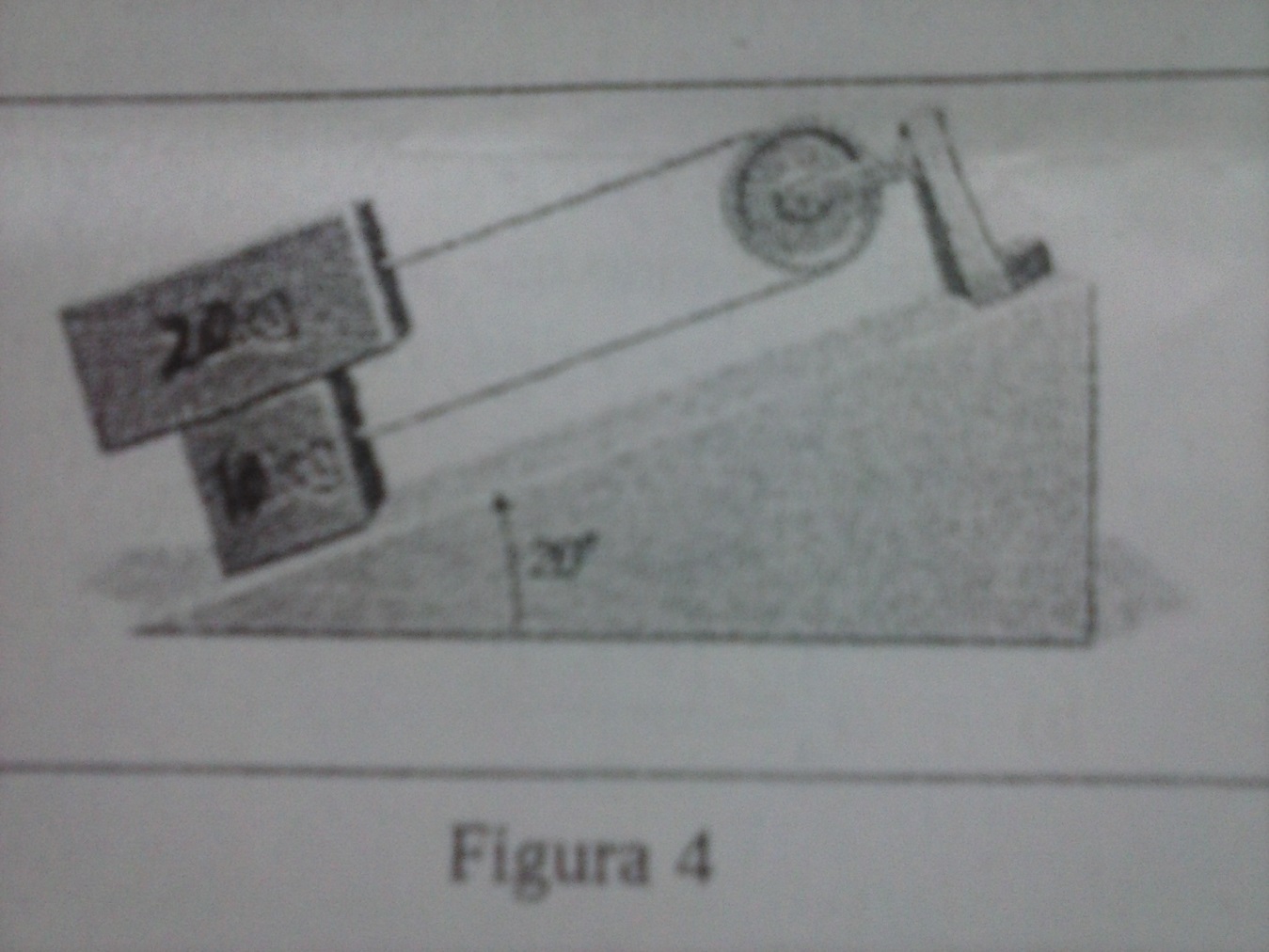 